Linkliste
 zur LernBOX - LearningApps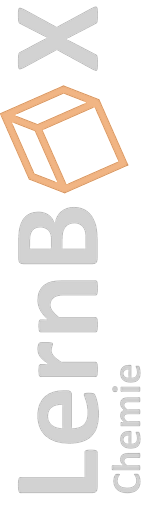 Themenbox 1Zu Aufgabe (3) 
Übersichtsseite LearningApps Anfangsunterricht:
http://LearningApps.org/watch?v=p4qzti1k201Zu Aufgabe (5)
Auswahlquiz zu LearningApps.org
http://LearningApps.org/watch?v=p4ekdjx2v16 Zu Aufgabe (6)
Vor-und Nachteile – Pinnwand
http://LearningApps.org/watch?v=pqdgumuek16  Themenbox 2Zu Lehrling?! Aufgabe (1) 
Paare zuordnen:
http://LearningApps.org/display?v=p4it0isb216Zu Lehrling?! Aufgabe (2)
Zuordnung auf Bild:
http://LearningApps.org/display?v=pvy6avcrc16Zu Lehrling?! Aufgabe (3)
Auswahlquiz
http://LearningApps.org/display?v=pvg3akvqa16Zu Meister?!
Vorlage „Zuordnungstabelle“
http://LearningApps.org/display?v=pm6w4o98k16 Vorlage Lückentext mit Reaktionsgleichungen
http://LearningApps.org/display?v=pk1mmf10a16